Town of Wenham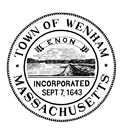 SELECT BOARD		AGENDA (AMENDED)July 05, 20226:30 PMTHIS MEETING IS VIRTUAL VIA ZOOM                                                                    Join the open session meeting: https://us02web.zoom.us/j/81149278349Meeting ID:    811 4927 8349     Call to Join:    1-929-205-6099Please be advised that this meeting is being broadcast live via Zoom and recorded for playback on-line, video on-demand viewing at hwcam.org.  All participants wishing to address the Select Board during Public Comments must indicate so in the Zoom chat.  Public Comment will last for 10 minutes.  6:30 PMWELCOME: Call to Order 6:35 PMPUBLIC INPUT: ITEMS NOT ON THE AGENDA6:45PMANNOUNCEMENTS: For more information, visit wenhamma.govWater BanBoard & Committee Remaining VacanciesWenham Summer Fair August 13, 20226: 50 PMREPORTSTown Administrator’s UpdateChair’s ReportSelect Board Member’s Report7:10 PMCONSENT AGENDAMinutes:  OS 4/5/22; 4/6/22; 4/7/22; 6/07/22; Approve and Release:  ES 04/06/22; 04/07/20227:20 PMNEW BUSINESSAppointments:Affordable Housing Trust:  Erica Ciampa; Albert Win Dodge, Jr.Veterans Committee:  Peter A. HerseeWISSH Committee:  Tracey B. HutchinsonElection Officers:  Martha H. Brennan, Judith H. Bubriski, Julie M. Clay, Juliana F. Dodge, Laurie A. Erhard, John W (Jay) Erhard, Jr., Diana E. Lang, Donald F. Luxton, Cecelia M. Mullings, Patricia K. Purdy, Stephanie B. Quinn, Margaret J.  Roell, Janet V. Soolman, Lauren M. Swartz, Thomas Tanous, Paul E. Theriault, Carline M. Jelsma, Deborah M. Aminzadeh, Peter F. Schibli, J. David Suminsby, Scott Marshall, Kathleen M. Marshall, Kristin S. Crockett, Deirdre T. Pierotti, James P. Goudie, Dorothy A. Goudie, Cynthia R. Mears, Susan J. RoccaDiscussion and vote regarding Police Officer Assignment for ElectionsDiscussion and vote regarding in-person early voting hoursClimate change resolution discussion-update from Vicky MasoneDiscussion on target dates for review of proposed Select Board policies to be added to calendarDiscussion on Boards & Committees Handbook Discussion for All (Wenham) Chairs meeting, regarding the Wenham Handbook for Boards and Committees, for potential trainingYear End Transfer and Potential Approval – Presentation from Finance Director Yeimi ColonVote to approve the Hamilton/Wenham Shared Assessors AgreementUpdate on water supply and potential approval of Select Board letters in support of Bill S.530Discussion and vote to approve $250,000 for Maplewoods 40B project8:15 PMOLD BUSINESSOther matters, as may not have been reasonably anticipated by the Chair (Discussion Only)8:30 PMANTICIPATED ADJOURNMENT